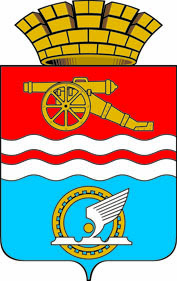 СВЕРДЛОВСКАЯ ОБЛАСТЬАДМИНИСТРАЦИЯ ГОРОДА КАМЕНСКА-УРАЛЬСКОГОПОСТАНОВЛЕНИЕот 02.10.2018  № 854О внесении изменений в постановление Администрации города Каменска-Уральского от 03.10.2014 № 1385 (в редакции постановлений Администрации города Каменска-Уральского от 19.08.2015 № 1166, от 18.01.2016 № 31, от 03.07.2017 № 556, от 11.01.2018 № 1, от 19.07.2018 № 641) «О формировании фонда капитального ремонта на счете регионального оператора»В соответствии со статьями 170 и 173 Жилищного кодекса Российской Федерации, статьей 6 Закона Свердловской области от 19 декабря 2013 года № 127-ОЗ «Об обеспечении проведения капитального ремонта общего имущества в многоквартирных домах на территории Свердловской области», постановлением Правительства Свердловской области от 22.04.2014 № 306-ПП «Об утверждении Региональной программы капитального ремонта общего имущества в многоквартирных домах Свердловской области на 2015 – 2044 годы», Администрация города Каменска-Уральского ПОСТАНОВЛЯЕТ:1. Внести в постановление Администрации города Каменска-Уральского от 03.10.2014 № 1385 (в редакции постановлений Администрации города Каменска-Уральского от 19.08.2015 № 1166, от 18.01.2016 № 31, от 03.07.2017 № 556, от 11.01.2018 № 1, от 19.07.2018 № 641) «О формировании фонда капитального ремонта на счете регионального оператора» (далее – Постановление) следующие изменения:1) исключить из приложения к Постановлению следующую строку:«303 г. Каменск-Уральский, ул. Чапаева, д. 2»;2) дополнить приложение к Постановлению новой строкой: «1395 г. Каменск-Уральский, ул. Каменская, д. 103».2. Опубликовать настоящее постановление в газете «Каменский рабочий» и разместить на официальном сайте муниципального образования.3. Контроль за исполнением настоящего постановления возложить на первого заместителя главы Администрации города С.А. Гераскина.Глава города								               А.В. Шмыков